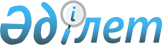 О внесении изменений и дополнения в приказ Министра сельского хозяйства Республики Казахстан от 12 октября 2015 года № 18-02/909 "Об утверждении Правил сенокошения и пастьбы скота на участках государственного лесного фонда"Приказ Министра экологии и природных ресурсов Республики Казахстан от 18 мая 2023 года № 156. Зарегистрирован в Министерстве юстиции Республики Казахстан 19 мая 2023 года № 32534
      ПРИКАЗЫВАЮ:
      1. Внести в приказ Министра сельского хозяйства Республики Казахстан от 12 октября 2015 года № 18-02/909 "Об утверждении Правил сенокошения и пастьбы скота на участках государственного лесного фонда" (зарегистрирован в Реестре государственной регистрации нормативных правовых актов под № 12259) следующие изменения и дополнение:
      в Правилах сенокошения и пастьбы скота на участках государственного лесного фонда, утвержденных указанным приказом:
      пункт 4 изложить в следующей редакции:
      "4. Для сенокошения и пастьбы скота выделяются пригодные для этой цели, входящие в состав государственного лесного фонда площади сельскохозяйственных угодий, а также используются прогалины и другие, не покрытые лесом угодья, на которых не предусматривается естественное или искусственное возобновление леса, проведение других мероприятий по их улучшению и лесные угодья, покрытые саксаульными и другими кустарниковыми породами (кроме несомкнувшиеся лесные культуры) до начала сенокошения, а также отдельные участки малоценных насаждений, не предназначенные под реконструкцию.";
      пункт 20 изложить в следующей редакции:
      "20. При предоставлении участков государственного лесного фонда для сенокошения и пастьбы скота в краткосрочное лесопользование лесопользователям выписывается лесной билет на основании заявления лесопользователя и документов, удостоверяющих наличие скота и оплату за краткосрочное лесопользование.";
      дополнить пунктом 23 следующего содержания: 
      "23. Строительство объектов на землях государственного лесного фонда, где лесные ресурсы предоставлены в долгосрочное лесопользование для сенокошения и пастьбы скота осуществляет в соответствии со статьей 102-2 Кодекса и статьей 27-2 Закон Республики Казахстан "Об архитектурной, градостроительной и строительной деятельности в Республике Казахстан".
      При долгосрочном лесопользовании лесопользователи на предоставленных участках возводят временные (навесы, сторожки, изгороди, загоны) строения. 
      Загоны строятся с учетом вида, возраста животных с расчетом на одно животное, не допускающих задавливание и травмирование животных и людей.
      Размещение животных в загонах осуществляется из расчета с соблюдением следующей нормы:
      1) для крупных животных (верблюды, лошади, крупный рогатый скот, далее - крупные животные) - 3 м2 на одно животное;
      2) для мелких животных (овцы, козы, свиньи) - 1,7 - 2 м2 на одно животное.
      Дополнительно для крупных животных в загонах оборудуют привязи.
      Загоны строят из металлоконструкций с высотой:
      1) для крупных животных - не менее 1,5 м;
      2) для мелких животных - не менее 1 м.
      Секции и загоны оборудуют изгородями, воротами исключающими возможность травмирования животных. 
      При краткосрочном лесопользовании допускается только установка ограждения и передвижных пригодных для проживания помещений без снятия плодородного слоя. 
      Размеры указанных строений и их размещение указываются в договоре долгосрочного и краткосрочного лесопользования, а также в лесном билете.";
      дополнить пунктом 24 следующего содержания:
      "24. Пастьба коз на участках государственного лесного фонда, кроме саксауловых лесов, допускается только на специально отведенных огороженных участках.";
      приложение к Правилам сенокошения и пастьбы скота на участках государственного лесного фонда изложить в новой редакции согласно приложению к настоящему приказу.
      2. Комитету лесного хозяйства и животного мира Министерства экологии, геологии и природных ресурсов Республики Казахстан в установленном законодательством порядке обеспечить:
      1) государственную регистрацию настоящего приказа в Министерстве юстиции Республики Казахстан;
      2) размещение настоящего приказа на интернет-ресурсе Министерства экологии, геологии и природных ресурсов Республики Казахстан;
      3) в течение десяти рабочих дней после государственной регистрации настоящего приказа представление в Департамент юридической службы Министерства экологии, геологии и природных ресурсов Республики Казахстан сведений об исполнении мероприятий, предусмотренных подпунктами 1) и 2) настоящего пункта.
      3. Контроль за исполнением настоящего приказа возложить на курирующего вице-министра экологии, геологии и природных ресурсов Республики Казахстан.
      4. Настоящий приказ вводится в действие по истечении десяти календарных дней после дня его первого официального опубликования. Определение площади выпаса скота на участках государственного лесного фонда
					© 2012. РГП на ПХВ «Институт законодательства и правовой информации Республики Казахстан» Министерства юстиции Республики Казахстан
				
      Министр экологиии природных ресурсовРеспублики Казахстан

З. Сулейменова
Приложение к приказу
Министр экологии
и природных ресурсов
Республики Казахстан
от 18 мая 2023 года № 156Утвержден приказом
Министра экологии
и природных ресурсов
Республики Казахстан
№
Природные зоны
Видысельскохозяйственныхживотных
Площадь выпаса скота,гектар на 1 голову
1
2
3
4
1
Полупустынные и пустынные
Овцы, козыКрупный рогатый скотЛошади
3,05,07,2
2
Степная
Овцы, козыКрупный рогатый скотЛошади
1,5-3,01,5-3,01,0-2,25
3
Горные
Овцы, козыКрупный рогатый скотЛошади
0,75-1,50,75-1,51,0